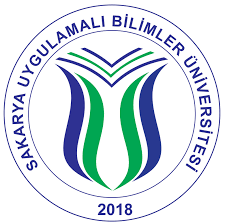 T.C.SAKARYA UYGULAMALI BİLİMLER ÜNİVERSİTESİTURİZM FAKÜLTESİT.C.SAKARYA UYGULAMALI BİLİMLER ÜNİVERSİTESİTURİZM FAKÜLTESİT.C.SAKARYA UYGULAMALI BİLİMLER ÜNİVERSİTESİTURİZM FAKÜLTESİT.C.SAKARYA UYGULAMALI BİLİMLER ÜNİVERSİTESİTURİZM FAKÜLTESİT.C.SAKARYA UYGULAMALI BİLİMLER ÜNİVERSİTESİTURİZM FAKÜLTESİT.C.SAKARYA UYGULAMALI BİLİMLER ÜNİVERSİTESİTURİZM FAKÜLTESİT.C.SAKARYA UYGULAMALI BİLİMLER ÜNİVERSİTESİTURİZM FAKÜLTESİT.C.SAKARYA UYGULAMALI BİLİMLER ÜNİVERSİTESİTURİZM FAKÜLTESİT.C.SAKARYA UYGULAMALI BİLİMLER ÜNİVERSİTESİTURİZM FAKÜLTESİT.C.SAKARYA UYGULAMALI BİLİMLER ÜNİVERSİTESİTURİZM FAKÜLTESİT.C.SAKARYA UYGULAMALI BİLİMLER ÜNİVERSİTESİTURİZM FAKÜLTESİT.C.SAKARYA UYGULAMALI BİLİMLER ÜNİVERSİTESİTURİZM FAKÜLTESİT.C.SAKARYA UYGULAMALI BİLİMLER ÜNİVERSİTESİTURİZM FAKÜLTESİ                      FROM OF INTERNSHIP ACCEPTANCE                      FROM OF INTERNSHIP ACCEPTANCE                      FROM OF INTERNSHIP ACCEPTANCE                      FROM OF INTERNSHIP ACCEPTANCE                      FROM OF INTERNSHIP ACCEPTANCE                      FROM OF INTERNSHIP ACCEPTANCE                      FROM OF INTERNSHIP ACCEPTANCE                      FROM OF INTERNSHIP ACCEPTANCE                      FROM OF INTERNSHIP ACCEPTANCE                      FROM OF INTERNSHIP ACCEPTANCE                      FROM OF INTERNSHIP ACCEPTANCE                      FROM OF INTERNSHIP ACCEPTANCE                      FROM OF INTERNSHIP ACCEPTANCE                      FROM OF INTERNSHIP ACCEPTANCESTUDENT’SSTUDENT’SSTUDENT’SSTUDENT’SSTUDENT’SSTUDENT’SSTUDENT’SSTUDENT’SSTUDENT’SSTUDENT’SSTUDENT’SSTUDENT’SSTUDENT’SSTUDENT’SName-Surname:Name-Surname:Name-Surname:Name-Surname:Name-Surname:Name-Surname:Name-Surname:Name-Surname:Name-Surname:Identity Number:Identity Number:Identity Number:Identity Number:Identity Number:Division:Division:Division:Division:Division:Division:Division:Division:Division:Student Number:Student Number:Student Number:Student Number:Student Number:E-Mail Address:E-Mail Address:E-Mail Address:E-Mail Address:E-Mail Address:E-Mail Address:E-Mail Address:E-Mail Address:E-Mail Address:Telephone: Telephone: Telephone: Telephone: Telephone: DETAILS ABOUT INTERSHIPDETAILS ABOUT INTERSHIPDETAILS ABOUT INTERSHIPDETAILS ABOUT INTERSHIPDETAILS ABOUT INTERSHIPDETAILS ABOUT INTERSHIPDETAILS ABOUT INTERSHIPDETAILS ABOUT INTERSHIPDETAILS ABOUT INTERSHIPDETAILS ABOUT INTERSHIPDETAILS ABOUT INTERSHIPDETAILS ABOUT INTERSHIPDETAILS ABOUT INTERSHIPDETAILS ABOUT INTERSHIPTypeType Summer Internship ( 60 day) Summer Internship ( 60 day) Summer Internship ( 60 day) Summer Internship ( 60 day)Professional Practice (14 week )Professional Practice (14 week )Professional Practice (14 week )Professional Practice (14 week )Professional Practice (14 week )By Demand(……….)By Demand(……….)Sector Sector AccomodationAccomodationFood&BeverageFood&BeverageTravelTravelTravelRecreation Recreation OtherOtherStart DateStart Date… / … / 20…… / … / 20…… / … / 20…End Date:     ...  / …  / 20…End Date:     ...  / …  / 20…End Date:     ...  / …  / 20…End Date:     ...  / …  / 20…End Date:     ...  / …  / 20…        I will have my intership between dates above. In case of changing of my intership start or end date,i will notify Faculty of Tourism, or else, i accept criminal liability according to 5510-number law.                                                                                                                                                                                           … / … / 20…                                                                                                                                                                                       Signature        I will have my intership between dates above. In case of changing of my intership start or end date,i will notify Faculty of Tourism, or else, i accept criminal liability according to 5510-number law.                                                                                                                                                                                           … / … / 20…                                                                                                                                                                                       Signature        I will have my intership between dates above. In case of changing of my intership start or end date,i will notify Faculty of Tourism, or else, i accept criminal liability according to 5510-number law.                                                                                                                                                                                           … / … / 20…                                                                                                                                                                                       Signature        I will have my intership between dates above. In case of changing of my intership start or end date,i will notify Faculty of Tourism, or else, i accept criminal liability according to 5510-number law.                                                                                                                                                                                           … / … / 20…                                                                                                                                                                                       Signature        I will have my intership between dates above. In case of changing of my intership start or end date,i will notify Faculty of Tourism, or else, i accept criminal liability according to 5510-number law.                                                                                                                                                                                           … / … / 20…                                                                                                                                                                                       Signature        I will have my intership between dates above. In case of changing of my intership start or end date,i will notify Faculty of Tourism, or else, i accept criminal liability according to 5510-number law.                                                                                                                                                                                           … / … / 20…                                                                                                                                                                                       Signature        I will have my intership between dates above. In case of changing of my intership start or end date,i will notify Faculty of Tourism, or else, i accept criminal liability according to 5510-number law.                                                                                                                                                                                           … / … / 20…                                                                                                                                                                                       Signature        I will have my intership between dates above. In case of changing of my intership start or end date,i will notify Faculty of Tourism, or else, i accept criminal liability according to 5510-number law.                                                                                                                                                                                           … / … / 20…                                                                                                                                                                                       Signature        I will have my intership between dates above. In case of changing of my intership start or end date,i will notify Faculty of Tourism, or else, i accept criminal liability according to 5510-number law.                                                                                                                                                                                           … / … / 20…                                                                                                                                                                                       Signature        I will have my intership between dates above. In case of changing of my intership start or end date,i will notify Faculty of Tourism, or else, i accept criminal liability according to 5510-number law.                                                                                                                                                                                           … / … / 20…                                                                                                                                                                                       Signature        I will have my intership between dates above. In case of changing of my intership start or end date,i will notify Faculty of Tourism, or else, i accept criminal liability according to 5510-number law.                                                                                                                                                                                           … / … / 20…                                                                                                                                                                                       Signature        I will have my intership between dates above. In case of changing of my intership start or end date,i will notify Faculty of Tourism, or else, i accept criminal liability according to 5510-number law.                                                                                                                                                                                           … / … / 20…                                                                                                                                                                                       Signature        I will have my intership between dates above. In case of changing of my intership start or end date,i will notify Faculty of Tourism, or else, i accept criminal liability according to 5510-number law.                                                                                                                                                                                           … / … / 20…                                                                                                                                                                                       Signature        I will have my intership between dates above. In case of changing of my intership start or end date,i will notify Faculty of Tourism, or else, i accept criminal liability according to 5510-number law.                                                                                                                                                                                           … / … / 20…                                                                                                                                                                                       Signature        The student above will do his/her intership during declared work-days. During his/her internship, our university will pay for insurance of work accidents and job illnesses. University will repay some amount back to business according to law if only the business pays student an amount of %30 of official minimum wage before the 10th day of each month. For paying back of this amount, the company must e-mail the documents that student’s wage is deposited to bank (extract of acoount pdf, payment document pdf etc) and also the document of “stajyer devlet katkısı formu” which in found on our website (www.turizm.subu.edu.tr) before the 15th day of each month. The e-mail address fort those documents is turizm@sakarya.edu.tr                                                                                                                                                                                           … / … / 20…                                                                                                                                                                                                                                                                             Signatre of division’s                                                                                                                                                                                        İnternship authority        The student above will do his/her intership during declared work-days. During his/her internship, our university will pay for insurance of work accidents and job illnesses. University will repay some amount back to business according to law if only the business pays student an amount of %30 of official minimum wage before the 10th day of each month. For paying back of this amount, the company must e-mail the documents that student’s wage is deposited to bank (extract of acoount pdf, payment document pdf etc) and also the document of “stajyer devlet katkısı formu” which in found on our website (www.turizm.subu.edu.tr) before the 15th day of each month. The e-mail address fort those documents is turizm@sakarya.edu.tr                                                                                                                                                                                           … / … / 20…                                                                                                                                                                                                                                                                             Signatre of division’s                                                                                                                                                                                        İnternship authority        The student above will do his/her intership during declared work-days. During his/her internship, our university will pay for insurance of work accidents and job illnesses. University will repay some amount back to business according to law if only the business pays student an amount of %30 of official minimum wage before the 10th day of each month. For paying back of this amount, the company must e-mail the documents that student’s wage is deposited to bank (extract of acoount pdf, payment document pdf etc) and also the document of “stajyer devlet katkısı formu” which in found on our website (www.turizm.subu.edu.tr) before the 15th day of each month. The e-mail address fort those documents is turizm@sakarya.edu.tr                                                                                                                                                                                           … / … / 20…                                                                                                                                                                                                                                                                             Signatre of division’s                                                                                                                                                                                        İnternship authority        The student above will do his/her intership during declared work-days. During his/her internship, our university will pay for insurance of work accidents and job illnesses. University will repay some amount back to business according to law if only the business pays student an amount of %30 of official minimum wage before the 10th day of each month. For paying back of this amount, the company must e-mail the documents that student’s wage is deposited to bank (extract of acoount pdf, payment document pdf etc) and also the document of “stajyer devlet katkısı formu” which in found on our website (www.turizm.subu.edu.tr) before the 15th day of each month. The e-mail address fort those documents is turizm@sakarya.edu.tr                                                                                                                                                                                           … / … / 20…                                                                                                                                                                                                                                                                             Signatre of division’s                                                                                                                                                                                        İnternship authority        The student above will do his/her intership during declared work-days. During his/her internship, our university will pay for insurance of work accidents and job illnesses. University will repay some amount back to business according to law if only the business pays student an amount of %30 of official minimum wage before the 10th day of each month. For paying back of this amount, the company must e-mail the documents that student’s wage is deposited to bank (extract of acoount pdf, payment document pdf etc) and also the document of “stajyer devlet katkısı formu” which in found on our website (www.turizm.subu.edu.tr) before the 15th day of each month. The e-mail address fort those documents is turizm@sakarya.edu.tr                                                                                                                                                                                           … / … / 20…                                                                                                                                                                                                                                                                             Signatre of division’s                                                                                                                                                                                        İnternship authority        The student above will do his/her intership during declared work-days. During his/her internship, our university will pay for insurance of work accidents and job illnesses. University will repay some amount back to business according to law if only the business pays student an amount of %30 of official minimum wage before the 10th day of each month. For paying back of this amount, the company must e-mail the documents that student’s wage is deposited to bank (extract of acoount pdf, payment document pdf etc) and also the document of “stajyer devlet katkısı formu” which in found on our website (www.turizm.subu.edu.tr) before the 15th day of each month. The e-mail address fort those documents is turizm@sakarya.edu.tr                                                                                                                                                                                           … / … / 20…                                                                                                                                                                                                                                                                             Signatre of division’s                                                                                                                                                                                        İnternship authority        The student above will do his/her intership during declared work-days. During his/her internship, our university will pay for insurance of work accidents and job illnesses. University will repay some amount back to business according to law if only the business pays student an amount of %30 of official minimum wage before the 10th day of each month. For paying back of this amount, the company must e-mail the documents that student’s wage is deposited to bank (extract of acoount pdf, payment document pdf etc) and also the document of “stajyer devlet katkısı formu” which in found on our website (www.turizm.subu.edu.tr) before the 15th day of each month. The e-mail address fort those documents is turizm@sakarya.edu.tr                                                                                                                                                                                           … / … / 20…                                                                                                                                                                                                                                                                             Signatre of division’s                                                                                                                                                                                        İnternship authority        The student above will do his/her intership during declared work-days. During his/her internship, our university will pay for insurance of work accidents and job illnesses. University will repay some amount back to business according to law if only the business pays student an amount of %30 of official minimum wage before the 10th day of each month. For paying back of this amount, the company must e-mail the documents that student’s wage is deposited to bank (extract of acoount pdf, payment document pdf etc) and also the document of “stajyer devlet katkısı formu” which in found on our website (www.turizm.subu.edu.tr) before the 15th day of each month. The e-mail address fort those documents is turizm@sakarya.edu.tr                                                                                                                                                                                           … / … / 20…                                                                                                                                                                                                                                                                             Signatre of division’s                                                                                                                                                                                        İnternship authority        The student above will do his/her intership during declared work-days. During his/her internship, our university will pay for insurance of work accidents and job illnesses. University will repay some amount back to business according to law if only the business pays student an amount of %30 of official minimum wage before the 10th day of each month. For paying back of this amount, the company must e-mail the documents that student’s wage is deposited to bank (extract of acoount pdf, payment document pdf etc) and also the document of “stajyer devlet katkısı formu” which in found on our website (www.turizm.subu.edu.tr) before the 15th day of each month. The e-mail address fort those documents is turizm@sakarya.edu.tr                                                                                                                                                                                           … / … / 20…                                                                                                                                                                                                                                                                             Signatre of division’s                                                                                                                                                                                        İnternship authority        The student above will do his/her intership during declared work-days. During his/her internship, our university will pay for insurance of work accidents and job illnesses. University will repay some amount back to business according to law if only the business pays student an amount of %30 of official minimum wage before the 10th day of each month. For paying back of this amount, the company must e-mail the documents that student’s wage is deposited to bank (extract of acoount pdf, payment document pdf etc) and also the document of “stajyer devlet katkısı formu” which in found on our website (www.turizm.subu.edu.tr) before the 15th day of each month. The e-mail address fort those documents is turizm@sakarya.edu.tr                                                                                                                                                                                           … / … / 20…                                                                                                                                                                                                                                                                             Signatre of division’s                                                                                                                                                                                        İnternship authority        The student above will do his/her intership during declared work-days. During his/her internship, our university will pay for insurance of work accidents and job illnesses. University will repay some amount back to business according to law if only the business pays student an amount of %30 of official minimum wage before the 10th day of each month. For paying back of this amount, the company must e-mail the documents that student’s wage is deposited to bank (extract of acoount pdf, payment document pdf etc) and also the document of “stajyer devlet katkısı formu” which in found on our website (www.turizm.subu.edu.tr) before the 15th day of each month. The e-mail address fort those documents is turizm@sakarya.edu.tr                                                                                                                                                                                           … / … / 20…                                                                                                                                                                                                                                                                             Signatre of division’s                                                                                                                                                                                        İnternship authority        The student above will do his/her intership during declared work-days. During his/her internship, our university will pay for insurance of work accidents and job illnesses. University will repay some amount back to business according to law if only the business pays student an amount of %30 of official minimum wage before the 10th day of each month. For paying back of this amount, the company must e-mail the documents that student’s wage is deposited to bank (extract of acoount pdf, payment document pdf etc) and also the document of “stajyer devlet katkısı formu” which in found on our website (www.turizm.subu.edu.tr) before the 15th day of each month. The e-mail address fort those documents is turizm@sakarya.edu.tr                                                                                                                                                                                           … / … / 20…                                                                                                                                                                                                                                                                             Signatre of division’s                                                                                                                                                                                        İnternship authority        The student above will do his/her intership during declared work-days. During his/her internship, our university will pay for insurance of work accidents and job illnesses. University will repay some amount back to business according to law if only the business pays student an amount of %30 of official minimum wage before the 10th day of each month. For paying back of this amount, the company must e-mail the documents that student’s wage is deposited to bank (extract of acoount pdf, payment document pdf etc) and also the document of “stajyer devlet katkısı formu” which in found on our website (www.turizm.subu.edu.tr) before the 15th day of each month. The e-mail address fort those documents is turizm@sakarya.edu.tr                                                                                                                                                                                           … / … / 20…                                                                                                                                                                                                                                                                             Signatre of division’s                                                                                                                                                                                        İnternship authority        The student above will do his/her intership during declared work-days. During his/her internship, our university will pay for insurance of work accidents and job illnesses. University will repay some amount back to business according to law if only the business pays student an amount of %30 of official minimum wage before the 10th day of each month. For paying back of this amount, the company must e-mail the documents that student’s wage is deposited to bank (extract of acoount pdf, payment document pdf etc) and also the document of “stajyer devlet katkısı formu” which in found on our website (www.turizm.subu.edu.tr) before the 15th day of each month. The e-mail address fort those documents is turizm@sakarya.edu.tr                                                                                                                                                                                           … / … / 20…                                                                                                                                                                                                                                                                             Signatre of division’s                                                                                                                                                                                        İnternship authorityInformation below must be filled correctly. If there will be no payment to student, declare “non-payment”Information below must be filled correctly. If there will be no payment to student, declare “non-payment”Information below must be filled correctly. If there will be no payment to student, declare “non-payment”Information below must be filled correctly. If there will be no payment to student, declare “non-payment”Information below must be filled correctly. If there will be no payment to student, declare “non-payment”Information below must be filled correctly. If there will be no payment to student, declare “non-payment”Information below must be filled correctly. If there will be no payment to student, declare “non-payment”Information below must be filled correctly. If there will be no payment to student, declare “non-payment”Information below must be filled correctly. If there will be no payment to student, declare “non-payment”Information below must be filled correctly. If there will be no payment to student, declare “non-payment”Information below must be filled correctly. If there will be no payment to student, declare “non-payment”Information below must be filled correctly. If there will be no payment to student, declare “non-payment”Information below must be filled correctly. If there will be no payment to student, declare “non-payment”Information below must be filled correctly. If there will be no payment to student, declare “non-payment”COMPANY’SCOMPANY’SCOMPANY’SCOMPANY’SCOMPANY’SCOMPANY’SCOMPANY’SCOMPANY’SCOMPANY’SCOMPANY’SCOMPANY’SCOMPANY’SCOMPANY’SCOMPANY’SName:Name:Name:Name:Commercial Title:Commercial Title:Commercial Title:Commercial Title:Commercial Title:Commercial Title:Telephone:Telephone:Telephone:Telephone:Fax:Fax:Fax:Fax:Fax:Fax:E-Mail Address:E-Mail Address:E-Mail Address:E-Mail Address:Web:Web:Web:Web:Web:Web:Registration Number:Registration Number:Registration Number:Registration Number:Tax Number:Tax Number:Tax Number:Tax Number:Tax Number:Tax Number:Commercial Chamber Registration Number:Commercial Chamber Registration Number:Commercial Chamber Registration Number:Commercial Chamber Registration Number:Commercial Chamber Registration Number:Commercial Chamber Registration Number:Commercial Chamber Registration Number:Commercial Chamber Registration Number:Sector: Sector: Sector: Sector: Sector: Sector: IBAN No:IBAN No:IBAN No:IBAN No:Number of Working Employees:Number of Working Employees:Number of Working Employees:Number of Working Employees:Number of Working Employees:Number of Working Employees:Address:                                                 Address:                                                 Address:                                                 Address:                                                 Address:                                                 Address:                                                 Address:                                                 Address:                                                 Address:                                                 Address:                                                 Address:                                                 Address:                                                 Address:                                                 Address:                                                 Name and telephone number of the person who is responsible for intership:Name and telephone number of the person who is responsible for intership:Name and telephone number of the person who is responsible for intership:Name and telephone number of the person who is responsible for intership:Name and telephone number of the person who is responsible for intership:Name and telephone number of the person who is responsible for intership:Name and telephone number of the person who is responsible for intership:Name and telephone number of the person who is responsible for intership:Name and telephone number of the person who is responsible for intership:Name and telephone number of the person who is responsible for intership:Name and telephone number of the person who is responsible for intership:Name and telephone number of the person who is responsible for intership:Name and telephone number of the person who is responsible for intership:Name and telephone number of the person who is responsible for intership:Payment to internt (Declare as the percent of official inimum wage of state):Payment to internt (Declare as the percent of official inimum wage of state):Payment to internt (Declare as the percent of official inimum wage of state):Payment to internt (Declare as the percent of official inimum wage of state):Payment to internt (Declare as the percent of official inimum wage of state):Payment to internt (Declare as the percent of official inimum wage of state):Payment to internt (Declare as the percent of official inimum wage of state):Payment to internt (Declare as the percent of official inimum wage of state):Payment to internt (Declare as the percent of official inimum wage of state):Payment to internt (Declare as the percent of official inimum wage of state):Payment to internt (Declare as the percent of official inimum wage of state):Payment to internt (Declare as the percent of official inimum wage of state):Payment to internt (Declare as the percent of official inimum wage of state):Payment to internt (Declare as the percent of official inimum wage of state):It’s is approved that student above do intership in our company among declared dates                                                                                                               Employer or ResponsibleIt’s is approved that student above do intership in our company among declared dates                                                                                                               Employer or ResponsibleIt’s is approved that student above do intership in our company among declared dates                                                                                                               Employer or ResponsibleIt’s is approved that student above do intership in our company among declared dates                                                                                                               Employer or ResponsibleIt’s is approved that student above do intership in our company among declared dates                                                                                                               Employer or ResponsibleIt’s is approved that student above do intership in our company among declared dates                                                                                                               Employer or ResponsibleIt’s is approved that student above do intership in our company among declared dates                                                                                                               Employer or ResponsibleIt’s is approved that student above do intership in our company among declared dates                                                                                                               Employer or ResponsibleIt’s is approved that student above do intership in our company among declared dates                                                                                                               Employer or ResponsibleIt’s is approved that student above do intership in our company among declared dates                                                                                                               Employer or ResponsibleIt’s is approved that student above do intership in our company among declared dates                                                                                                               Employer or ResponsibleIt’s is approved that student above do intership in our company among declared dates                                                                                                               Employer or ResponsibleIt’s is approved that student above do intership in our company among declared dates                                                                                                               Employer or ResponsibleIt’s is approved that student above do intership in our company among declared dates                                                                                                               Employer or Responsible                                                                                                               Name - Surname                                                                                                                                                    Cachet and Signature                                                                                                               Name - Surname                                                                                                                                                    Cachet and Signature                                                                                                               Name - Surname                                                                                                                                                    Cachet and Signature                                                                                                               Name - Surname                                                                                                                                                    Cachet and Signature                                                                                                               Name - Surname                                                                                                                                                    Cachet and Signature                                                                                                               Name - Surname                                                                                                                                                    Cachet and Signature                                                                                                               Name - Surname                                                                                                                                                    Cachet and Signature                                                                                                               Name - Surname                                                                                                                                                    Cachet and Signature                                                                                                               Name - Surname                                                                                                                                                    Cachet and Signature                                                                                                               Name - Surname                                                                                                                                                    Cachet and Signature                                                                                                               Name - Surname                                                                                                                                                    Cachet and Signature                                                                                                               Name - Surname                                                                                                                                                    Cachet and Signature                                                                                                               Name - Surname                                                                                                                                                    Cachet and SignatureAPPROVEDAPPROVEDAPPROVEDAPPROVEDAPPROVEDAPPROVEDAPPROVEDAPPROVEDAPPROVEDAPPROVEDAPPROVEDAPPROVEDAPPROVEDAPPROVED… / … / 20…… / … / 20…… / … / 20…… / … / 20…… / … / 20…… / … / 20…… / … / 20…… / … / 20…… / … / 20…… / … / 20…… / … / 20…… / … / 20…… / … / 20…… / … / 20…Intership authority of intershipCachet and SignatureIntership authority of intershipCachet and SignatureIntership authority of intershipCachet and SignatureIntership authority of intershipCachet and SignatureIntership authority of intershipCachet and SignatureIntership authority of intershipCachet and SignatureIntership authority of intershipCachet and SignatureIntership authority of intershipCachet and SignatureIntership authority of intershipCachet and SignatureIntership authority of intershipCachet and SignatureIntership authority of intershipCachet and SignatureIntership authority of intershipCachet and SignatureIntership authority of intershipCachet and SignatureIntership authority of intershipCachet and SignatureNote 1- The student has to deliver intership documents to Tourism Faculty before ten days of start of intership         2- Intership Acceptance Form must be delivered as 2 copies with addition to identity copies         3- The student who does not deliver intership acceptence form can not start an intership. His/her efforts will bu futile and       invalidNote 1- The student has to deliver intership documents to Tourism Faculty before ten days of start of intership         2- Intership Acceptance Form must be delivered as 2 copies with addition to identity copies         3- The student who does not deliver intership acceptence form can not start an intership. His/her efforts will bu futile and       invalidNote 1- The student has to deliver intership documents to Tourism Faculty before ten days of start of intership         2- Intership Acceptance Form must be delivered as 2 copies with addition to identity copies         3- The student who does not deliver intership acceptence form can not start an intership. His/her efforts will bu futile and       invalidNote 1- The student has to deliver intership documents to Tourism Faculty before ten days of start of intership         2- Intership Acceptance Form must be delivered as 2 copies with addition to identity copies         3- The student who does not deliver intership acceptence form can not start an intership. His/her efforts will bu futile and       invalidNote 1- The student has to deliver intership documents to Tourism Faculty before ten days of start of intership         2- Intership Acceptance Form must be delivered as 2 copies with addition to identity copies         3- The student who does not deliver intership acceptence form can not start an intership. His/her efforts will bu futile and       invalidNote 1- The student has to deliver intership documents to Tourism Faculty before ten days of start of intership         2- Intership Acceptance Form must be delivered as 2 copies with addition to identity copies         3- The student who does not deliver intership acceptence form can not start an intership. His/her efforts will bu futile and       invalidNote 1- The student has to deliver intership documents to Tourism Faculty before ten days of start of intership         2- Intership Acceptance Form must be delivered as 2 copies with addition to identity copies         3- The student who does not deliver intership acceptence form can not start an intership. His/her efforts will bu futile and       invalidNote 1- The student has to deliver intership documents to Tourism Faculty before ten days of start of intership         2- Intership Acceptance Form must be delivered as 2 copies with addition to identity copies         3- The student who does not deliver intership acceptence form can not start an intership. His/her efforts will bu futile and       invalidNote 1- The student has to deliver intership documents to Tourism Faculty before ten days of start of intership         2- Intership Acceptance Form must be delivered as 2 copies with addition to identity copies         3- The student who does not deliver intership acceptence form can not start an intership. His/her efforts will bu futile and       invalidNote 1- The student has to deliver intership documents to Tourism Faculty before ten days of start of intership         2- Intership Acceptance Form must be delivered as 2 copies with addition to identity copies         3- The student who does not deliver intership acceptence form can not start an intership. His/her efforts will bu futile and       invalidNote 1- The student has to deliver intership documents to Tourism Faculty before ten days of start of intership         2- Intership Acceptance Form must be delivered as 2 copies with addition to identity copies         3- The student who does not deliver intership acceptence form can not start an intership. His/her efforts will bu futile and       invalidNote 1- The student has to deliver intership documents to Tourism Faculty before ten days of start of intership         2- Intership Acceptance Form must be delivered as 2 copies with addition to identity copies         3- The student who does not deliver intership acceptence form can not start an intership. His/her efforts will bu futile and       invalidNote 1- The student has to deliver intership documents to Tourism Faculty before ten days of start of intership         2- Intership Acceptance Form must be delivered as 2 copies with addition to identity copies         3- The student who does not deliver intership acceptence form can not start an intership. His/her efforts will bu futile and       invalidNote 1- The student has to deliver intership documents to Tourism Faculty before ten days of start of intership         2- Intership Acceptance Form must be delivered as 2 copies with addition to identity copies         3- The student who does not deliver intership acceptence form can not start an intership. His/her efforts will bu futile and       invalid